DOCUMENTI NECESSARI ALLA SACRA ORDINAZIONE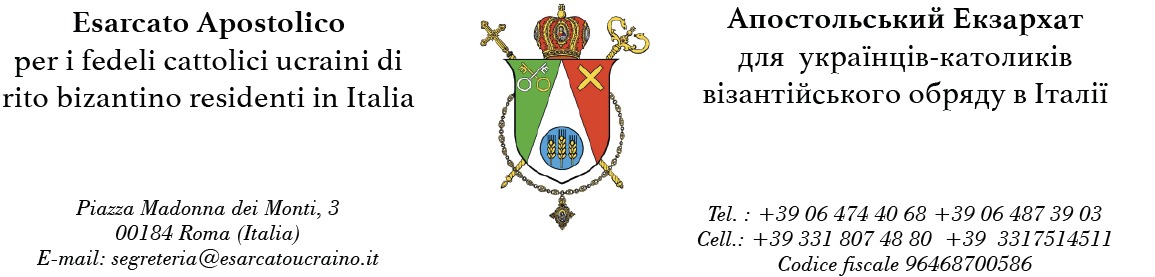 (CAN. 769 CCEO)Il consenso al trattamento dei dati personali.Una fotocopia dei documenti di riconoscimento in corso di validità: passaporto estero, permesso di soggiorno, tessera sanitaria.Le quattro fototessere attuali con le dimensioni 3,5 x 4,5 cm.La dichiarazione firmata di propria mano, dove il candidato all’ordine del diaconato o del presbiterato intende ricevere spontaneamente, liberamente e perpetuamente con gli obblighi annessi (can. 761 CCEO).Il curriculum vitae, con i dati anagrafici e di residenza, personali e del nucleo famigliare.Il certificato dell’ultima sacra ordinazione (in caso della richiesta per il presbiterato).Il certificato di battesimo e della crismazione del santo myron.Il certificato di matrimonio civile e canonico (in caso del candidato uxorato).La dichiarazione del consenso della moglie, data per iscritto. Il certificato degli studi compiuti. Il certificato medico sullo stato della salute psichica e fisica. Le lettere testimoniali sui buoni costumi del candidato:del Rettore del seminario;del Superiore di un istituto di vita consacrata;del presbitero al quale è stato affidato il candidato fuori del seminario. Le lettere testimoniali delle pubblicazioni dell’ordinazione (cann. 771 § 1 CCEO, 102 CDP):nella parrocchia, in cui il candidato è stato battezzato;nella parrocchia, in cui il candidato ha domicilio o quasi domicilio;nel seminario, in cui il candidato si è formato. La lettera testimoniale dell’indagine (se si ritiene opportuno), sulla vita e costumi del candidato, affidata al parroco delle pubblicazioni o a un altro sacerdote (can. 771 § 3 CCEO). Le lettere testimoniali (se si ritiene opportuno), sulle qualità del candidato e sulla sua libertà da ogni impedimento canonico:degli altri Vescovi eparchiali;dei Superiori di vita consacrata, dove il candidato ha dimorato per qualche tempo. Le lettere dimissorie di cui nel can. 747 CCEO e per i casi previsti dal diritto comune. La licenza del Vescovo eparchiale, in caso di celebrazione della sacra ordinazione in un’altra eparchia (can. 749 CCEO La lettera testimoniale di un ritiro spirituale (cann. 772 CCEO, 103 CDP).